Календарь перекидной настольныйоснова – мелованный односторонний картон 250г/м2, 4+0;    блок (перекидные листы),  бумага мелованная  150 г/м2, 4+4в цену входит: фотовывод, печать, сборка, бумага                  в цену не входит: дизайн, компьютерная обработка макета, наценка за пантоныПри заказе после 1 декабря (цифровая печать до 22 декабря) возможность сдачи всего тиража до НГ каникул -  нужно уточнять у менеджеров. Календарь перекидной настольныйоснова – мелованный картон 250г/м2, 4+0;    блок (перекидные листы),  бумага мелованная  200 г/м2, 4+4в цену входит: фотовывод, печать, сборка, бумага                  в цену не входит: дизайн, компьютерная обработка макета, наценка за пантоныКалендарь перекидной настольный с твердой основой (кашированный картон)Прием заказов с кашированной основой только до 15 ноября (до 1 декабря по возможности)основа –переплетный картон 1 мм.    блок (перекидные листы),  бумага мелованная  150 г/м2, 4+4в цену входит: фотовывод, печать, сборка, бумага      в цену не входит: дизайн, компьютерная обработка макета, наценка за пантоны, стоимость тиснения * При наличии на основе тиснения золотом или серебром - к стоимости прибавляется клише - 60руб. за 1 кв.см. (минимум 800р.) и стоимость тиснения (от 14 до 20 руб. за 1 шт. - в зависимости от тиража)* Возможны другие варианты размеров, бумаг, ламинации. и на коробки бы еще по хоршему 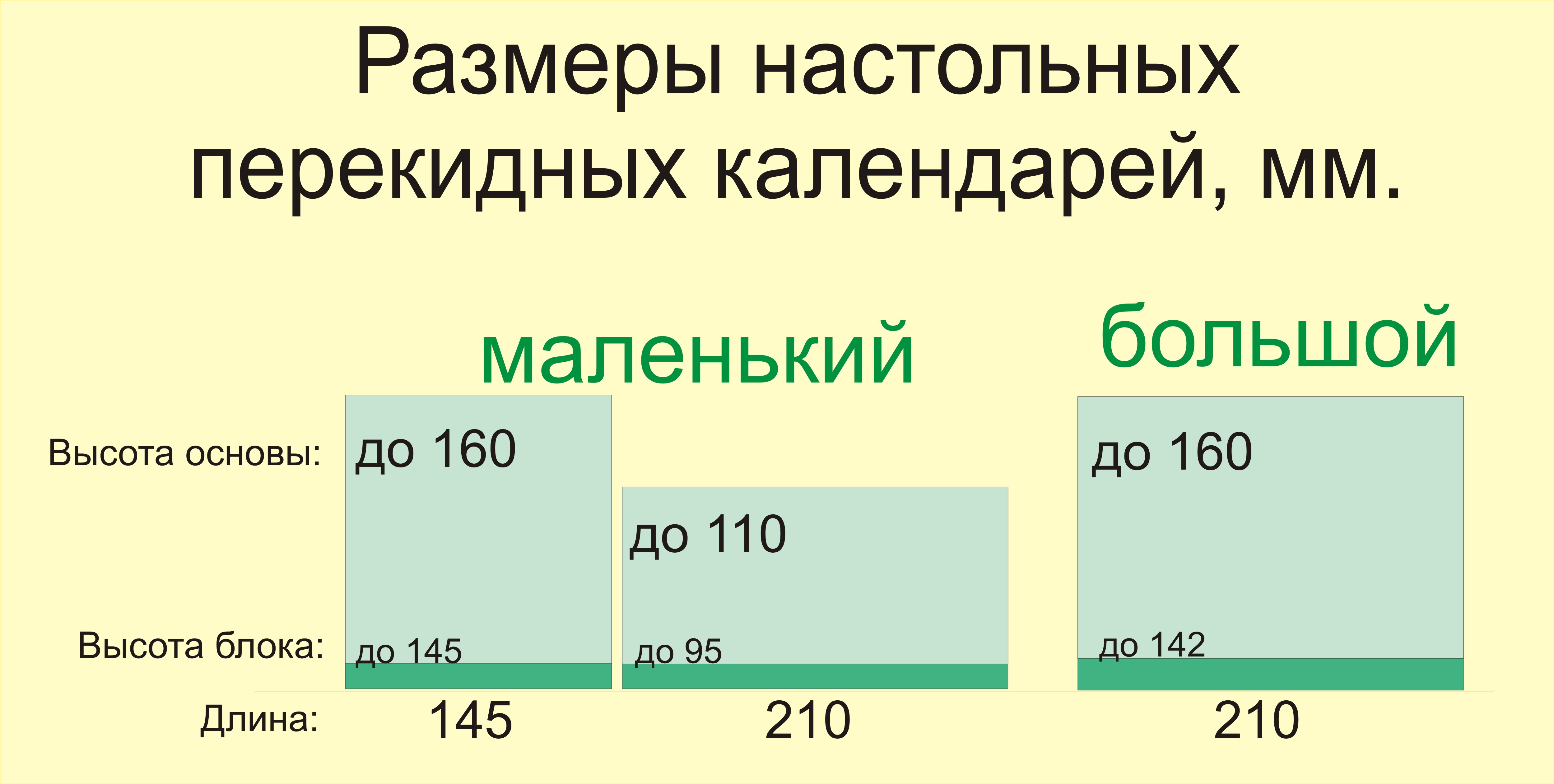 маленькиймаленькиймаленькиймаленькиймаленькиймаленькийстандартныйстандартныйстандартныйстандартныйстандартныйстандартныйкол-во на листеоснова А3/2, блок А3/6основа А3/2, блок А3/6основа А3/2, блок А3/6основа А3/2, блок А3/6основа А3/2, блок А3/6основа А3/2, блок А3/6основа А3 , блок А3/4основа А3 , блок А3/4основа А3 , блок А3/4основа А3 , блок А3/4основа А3 , блок А3/4основа А3 , блок А3/4вертикальныйвысота 160 (блок 125-145)             длина 145  высота 160 (блок 125-145)             длина 145  высота 160 (блок 125-145)             длина 145  высота 160 (блок 125-145)             длина 145  высота 160 (блок 125-145)             длина 145  высота 160 (блок 125-145)             длина 145  горизонтальный  высота 110 (блок 90-95),                длина 210      "формат евро"  высота 110 (блок 90-95),                длина 210      "формат евро"  высота 110 (блок 90-95),                длина 210      "формат евро"  высота 110 (блок 90-95),                длина 210      "формат евро"  высота 110 (блок 90-95),                длина 210      "формат евро"  высота 110 (блок 90-95),                длина 210      "формат евро"высота 160 (блок 130-142),      длина 210   "формат А5+"высота 160 (блок 130-142),      длина 210   "формат А5+"высота 160 (блок 130-142),      длина 210   "формат А5+"высота 160 (блок 130-142),      длина 210   "формат А5+"высота 160 (блок 130-142),      длина 210   "формат А5+"высота 160 (блок 130-142),      длина 210   "формат А5+"кол-во листов667-127-1213136-86-812121313тираж1экз.сумма1экз.сумма1экз.сумма1экз.сумма1экз.сумма1экз.сумма50 (цифра)100 (цифра)200138,827 760151,730 340209,041 800151,730 340209,041 800221,844 360250117,229 300128,232 050174,643 650129,932 475176,344 075187,246 800300102,830 840112,633 780151,745 510115,434 620154,546 350164,249 26040084,933 96092,637 040122,749 08096,838 720126,950 760134,753 88050075,037 50082,141 050106,753 35086,343 150111,055 500118,159 05060068,441 04074,844 88095,957 54079,247 520100,360 180106,764 02070063,744 59069,848 86088,261 74073,951 73092,364 61098,468 88080059,947 92065,952 72082,465 92070,156 08086,569 20092,574 00090057,451 66063,256 88078,270 38067,260 48082,273 98088,079 200100055,255 20060,760 70074,674 60064,864 80078,778 70084,284 200150048,773 05054,982 35065,297 80059,188 65069,5104 25075,7113 550200045,490 80051,6103 20060,3120 60056,0112 00064,7129 40070,8141 600маленькиймаленькиймаленькиймаленькиймаленькиймаленькийстандартныйстандартныйстандартныйстандартныйстандартныйстандартныйкол-во на листеоснова А3/2, блок А3/6основа А3/2, блок А3/6основа А3/2, блок А3/6основа А3/2, блок А3/6основа А3/2, блок А3/6основа А3/2, блок А3/6основа А3 , блок А3/4основа А3 , блок А3/4основа А3 , блок А3/4основа А3 , блок А3/4основа А3 , блок А3/4основа А3 , блок А3/4вертикальныйвысота 160 (блок 125-145)             длина 145высота 160 (блок 125-145)             длина 145высота 160 (блок 125-145)             длина 145высота 160 (блок 125-145)             длина 145высота 160 (блок 125-145)             длина 145высота 160 (блок 125-145)             длина 145горизонтальныйвысота 110 (блок 90-95),                длина 210"        формат евро"высота 110 (блок 90-95),                длина 210"        формат евро"высота 110 (блок 90-95),                длина 210"        формат евро"высота 110 (блок 90-95),                длина 210"        формат евро"высота 110 (блок 90-95),                длина 210"        формат евро"высота 110 (блок 90-95),                длина 210"        формат евро"высота 160 (блок 130-142),      длина 210      "формат А5+"высота 160 (блок 130-142),      длина 210      "формат А5+"высота 160 (блок 130-142),      длина 210      "формат А5+"высота 160 (блок 130-142),      длина 210      "формат А5+"высота 160 (блок 130-142),      длина 210      "формат А5+"высота 160 (блок 130-142),      длина 210      "формат А5+"кол-во листов667-127-1213136-86-812121313тираж1экз.сумма1экз.сумма1экз.сумма1экз.сумма1экз.сумма1экз.сумма50 (цифра)100 (цифра)200145,729 140160,032 000224,244 840160,032 000224,244 840238,547 700250123,130 775135,433 850187,746 925137,134 275189,347 325201,750 425300107,932 370119,135 730163,449 020121,936 570166,249 860177,453 22040089,035 60098,139 240132,452 960102,340 920136,654 640145,758 28050078,639 30086,943 450115,257 60091,245 600119,559 750127,863 90060071,743 02079,447 640103,762 22083,750 220108,164 860115,869 48070066,746 69074,151 87095,566 85078,254 74099,669 720107,174 97080062,750 16070,156 08089,271 36074,259 36093,374 640100,780 56090060,054 00067,160 39084,776 23071,163 99088,779 83095,986 310100057,657 60064,564 50080,880 80068,668 60084,984 90091,891 800150050,876 20058,387 45070,8106 20062,593 75075,0112 50082,5123 750200047,394 60054,8109 60065,4130 80059,2118 40069,8139 60077,3154 600стандартныйстандартныйстандартныйстандартныйстандартныйстандартныйстандартныйстандартныйстандартныйстандартныйстандартныйстандартныйГоризонтальный.  основа А3 , блок А3/4,     высота 160 (блок 130-142),      длина 210      "формат А5+"Горизонтальный.  основа А3 , блок А3/4,     высота 160 (блок 130-142),      длина 210      "формат А5+"Горизонтальный.  основа А3 , блок А3/4,     высота 160 (блок 130-142),      длина 210      "формат А5+"Горизонтальный.  основа А3 , блок А3/4,     высота 160 (блок 130-142),      длина 210      "формат А5+"Горизонтальный.  основа А3 , блок А3/4,     высота 160 (блок 130-142),      длина 210      "формат А5+"Горизонтальный.  основа А3 , блок А3/4,     высота 160 (блок 130-142),      длина 210      "формат А5+"Горизонтальный.  основа А3 , блок А3/4,     высота 160 (блок 130-142),      длина 210      "формат А5+"Горизонтальный.  основа А3 , блок А3/4,     высота 160 (блок 130-142),      длина 210      "формат А5+"Горизонтальный.  основа А3 , блок А3/4,     высота 160 (блок 130-142),      длина 210      "формат А5+"Горизонтальный.  основа А3 , блок А3/4,     высота 160 (блок 130-142),      длина 210      "формат А5+"Горизонтальный.  основа А3 , блок А3/4,     высота 160 (блок 130-142),      длина 210      "формат А5+"Горизонтальный.  основа А3 , блок А3/4,     высота 160 (блок 130-142),      длина 210      "формат А5+"Основа - переплетный картон (1мм), обклеенный бумвиниломОснова - переплетный картон (1мм), обклеенный бумвиниломОснова - переплетный картон (1мм), обклеенный бумвиниломОснова - переплетный картон (1мм), обклеенный бумвиниломОснова - переплетный картон (1мм), обклеенный бумвиниломОснова - переплетный картон (1мм), обклеенный бумвиниломОснова - переплетный картон (1мм), обклеенный отпечатанным (4+0) изображением (с ламинацией)Основа - переплетный картон (1мм), обклеенный отпечатанным (4+0) изображением (с ламинацией)Основа - переплетный картон (1мм), обклеенный отпечатанным (4+0) изображением (с ламинацией)Основа - переплетный картон (1мм), обклеенный отпечатанным (4+0) изображением (с ламинацией)Основа - переплетный картон (1мм), обклеенный отпечатанным (4+0) изображением (с ламинацией)Основа - переплетный картон (1мм), обклеенный отпечатанным (4+0) изображением (с ламинацией)кол-во листов667-127-1213136-86-812121313тираж1экз.сумма1экз.сумма1экз.сумма1экз.сумма1экз.сумма1экз.сумма50 (цифра)100 (цифра)200198,239 640255,551 100268,453 680272,654 520329,865 960342,768 540250185,446 350231,857 950242,760 675247,961 975294,373 575305,276 300300176,953 070216,164 830225,867 740231,569 450270,781 210280,484 120400165,966 360196,078 400203,781 480210,684 240240,796 280248,599 400500159,879 900184,592 250191,695 800198,799 350223,4111 700230,5115 250600155,693 360176,7106 020183,1109 860190,7114 420211,8127 080218,2130 920700152,6106 820171,0119 700177,1123 970184,7129 290203,1142 170209,2146 440800150,5120 400166,9133 520172,9138 320180,3144 240196,7157 360202,7162 160900148,9134 010163,9147 510169,7152 730177,1159 390192,1172 890197,9178 1101000147,5147 500161,4161 400166,9166 900174,3174 300188,2188 200193,7193 7001500144,6216 900155,0232 500161,2241 800167,8251 700178,2267 300184,3276 4502000142,9285 800151,6303 200157,8315 600164,2328 400172,9345 800179,0358 000